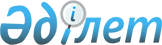 Об установлении границы (черты) поселка Карабас Абайского района Карагандинской областиСовместное постановление акимата Абайского района Карагандинской области от 23 февраля 2017 года № 07/02 и решение Абайского районного маслихата Карагандинской области от 23 февраля 2017 года № 13/137. Зарегистрировано Департаментом юстиции Карагандинской области 17 марта 2017 года № 4181      В соответствии со статьей 108  Земельного кодекса Республики Казахстан от 20 июня 2003 года, пунктом 3 статьи 12 Закона Республики Казахстан от 8 декабря 1993 года "Об административно-территориальном устройстве Республики Казахстан", статьями 6, 31 Закона Республики Казахстан" от 23 января 2001 года "О местном государственном управлении и самоуправлении в Республике Казахстан", акимат Абайского района ПОСТАНОВИЛ и Абайский районный маслихат РЕШИЛ:

       1. Установить границу (черту) поселка Карабас Абайского района Карагандинской области в соответствии с проектом межхозяйственного землеустройства по изменению границы между Абайским и Бухар-Жырауским районами, согласно приложению к настоящему совместному постановлению и решению. 

       2. Государственному учреждению "Отдел земельных отношений, архитектуры и градостроительства Абайского района" внести соответствующие изменения в земельно-учетную документацию.

       3. Контроль за исполнением настоящего совместного постановления акимата и решения маслихата возложить на курирующего заместителя акима Абайского района и постоянную комиссию по экономике, жилищно-коммунальному хозяйству и аграрным вопросам Абайского районного маслихата.

       4. Настоящее совместное постановление и решение вводится в действие по истечении десяти календарных дней после дня его первого официального опубликования. 

 Граница (черта) поселка Карабас Абайского района Карагандинской области 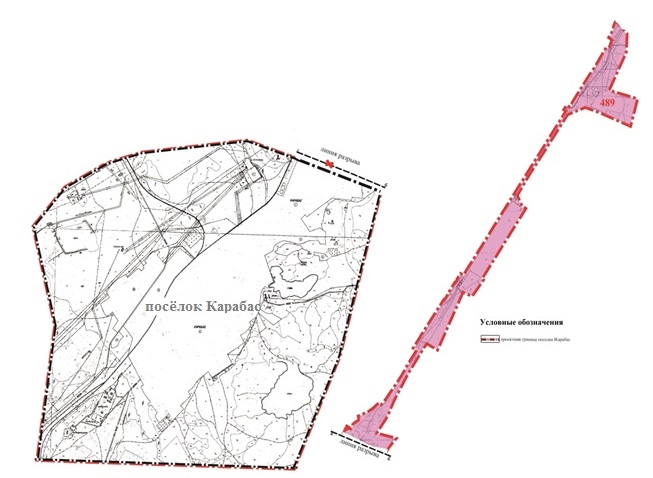  Экспликация земель
					© 2012. РГП на ПХВ «Институт законодательства и правовой информации Республики Казахстан» Министерства юстиции Республики Казахстан
				
      Аким Абайского района 

С. Шайдаров

      Председатель сессии 

Р. Мусагалиев

      Секретарь Абайского
районного маслихата 

Б. Цай
Приложение к совместному
постановлению акимата
Абайского района от 23 февраля 
2017 года № 07/02 и решению 
13 внеочередной сессии 
Абайского районного маслихата 
от 23 февраля 2017 года № 13/137Наименование

Всего земель, га

Всего сельско-хозяйст венных угодий, га

В том числе

В том числе

В том числе

В том числе

Прочие земли, га

Наименование

Всего земель, га

Всего сельско-хозяйст венных угодий, га

Пашня, га

Пашня, га

Пастбища, га

Пастбища, га

Прочие земли, га

Наименование

Всего земель, га

Всего сельско-хозяйст венных угодий, га

всего

из них пашня орошаемая

всего

из них пастбища КУ

Прочие земли, га

Поселок Карабас Абайского района Карагандинской области

1892

1254 

98

87

1156

25

638

